Farmington River Elementary School 
October 2019 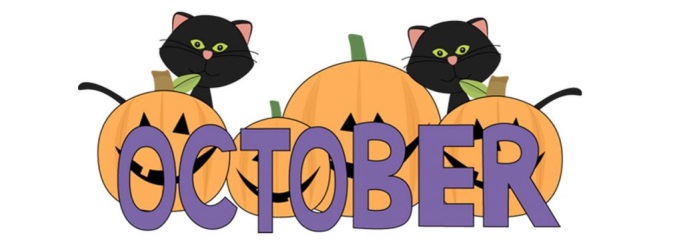 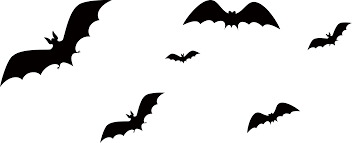 1 % Milk & Fat Free Chocolate Milk available for lunch & breakfast. Alternate Lunch: Salad, PBJ, Tuna  or Egg Salad Sandwich
Student Prices – Breakfast: $1.55 ~ Reduced $0.30 - Lunch: $2.75 ~ Reduced $0.40
Accommodations can be made for students with dietary needs. 			FRRSD does not discriminate on the basis of race, color, national origin, sex, age, or disability. MONDAY TUESDAYWEDNESDAYTHURSDAYFRIDAY30 BRUNCH FOR LUNCH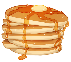 PancakesVeggie Sticks w/Ranch DipSausage LinksSliced Orange Wedges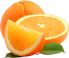 1		Cheese Quesadillas w/Salsa & Sour CreamFiesta Corn Rockin Rice PilafFresh Fruit2Mighty Meatball GrindersFresh Leafy Saladw/Ranch or Italian Dressing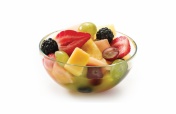 		Cheese Sticks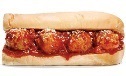  PretzelsFresh Fruit Salad3Tyson Chicken TendersSteamed BroccoliSweet CornbreadFruit Medley4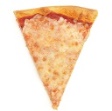 Puffs PizzaFresh Leafy Saladw/Ranch or Italian DressingRoasted Chick Peas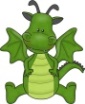 	Sliced Melon			7Fun Shaped Fish Sticksw/Tartar SauceCrazy Cole SlawOven Roasted Sweet Potatoes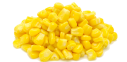 Applesauce 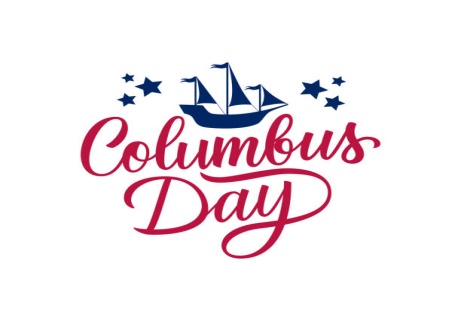 8			Farmington FranksBaked BeansSweet Steamed CornApplesauce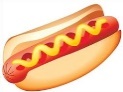 9Chicken Noodle Soup Celery Sticks w/Ranch Dip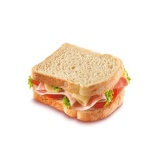 Saltine CrackersCheese SticksFresh Fruit Salad10Ham-N-Cheese SandwichVeggie Sticks w/Ranch DipPretzels 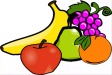 Fresh Fruit11Puffs PizzaFresh Leafy Saladw/Ranch or Italian DressingTortilla ChipsSliced Melon14 NO SCHOOL 15Cheese RavioliFresh Leafy Saladw/Ranch or Italian DressingGarlic Bread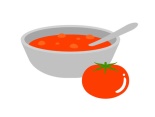 Fruit Medley16Glorious Grilled CheeseToms Tomato SoupVeggie Sticks w/Ranch DipSaltine Crackers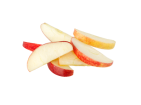 Apple Wedges17Crunchy Beef TacosLettuce & TomatoesSalsa & Sour CreamRockin Rice PilafOrange Wedges18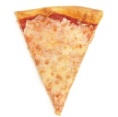 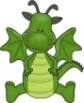 Puffs PizzaFresh Leafy Saladw/Ranch or Italian DressingHummus w/Tortilla Chips	Sliced Melon	21Whole Grain BagelsCream Cheese/Butter/JellyVeggie Sticks w/Ranch DipCheese SticksYogurt ParfaitsFruit22Baked ChickenSteamed Green BeansMashed Potatoes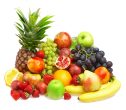 Bread SticksFruit Medley23Spaghetti & MeatballsFresh Leafy Saladw/Ranch or Italian DressingGarlic BreadFresh Fruit Salad24Toms Turkey SandwichMinestrone SoupSaltine Crackers PretzelsFresh Fruit Salad25			Puffs PizzaFresh Leafy Saladw/Ranch or Italian DressingTortilla ChipsSliced Melon28BRUNCH FOR LUNCHFrench Toast Sticks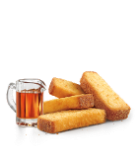 Veggie Sticks w/Ranch Dip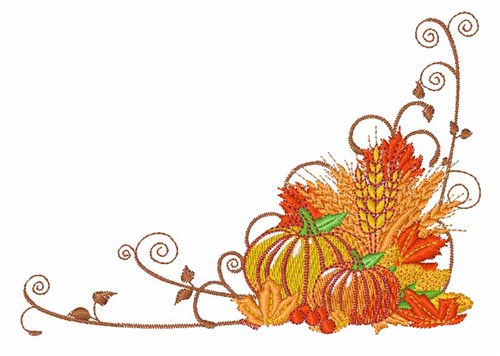 Sausage LinksOrange Wedges 29All-American BurgerBaked BeansOven Roasted Potatoes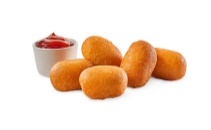 Fruit Medley30Mini Turkey Corn DogsSteamed BroccoliRockin Rice PilafFresh Fruit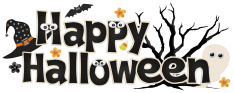 31Pumpkins Popcorn ChickenBlack Cats Carrot CoinsBatty Corn BreadFresh Flying Fruit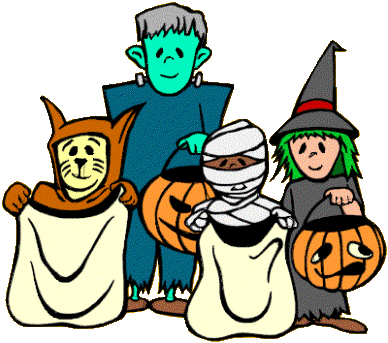 1Puffs PizzaFresh Leafy Saladw/Ranch or Italian DressingTortilla ChipsFresh Fruit